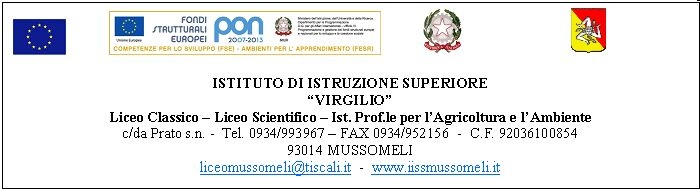 Circ. n.77		                         		    		       Mussomeli,09/12//2016Agli STUDENTI Ai Sigg. Docentie p.c. Ai genitori degli alunniAl DSGA All’AlboSEDEOGGETTO: Assemblea di Istituto 13 Dicembre 2016Vista la richiesta dei  Rappresentanti d’Istituto, l’Assemblea d’Istituto viene autorizzata pergiorno 13/12/2016 a partire dalle ore 09:10.	La seduta avrà per oggetto i seguenti punti all’ o. d .g.:Organizzazione e discussione sulle attività natalizie ;Varie ed eventuali.Al termine i rappresentanti d’istituto provvederanno a fare il contrappello.    F.to     Il Dirigente Scolastico 					       		  	                        Dott.ssa Calogera Genco 								                   Firma autografa sostituita a mezzo stampa							                                     Ai sensi dell’art.3,comma 2 D.lgs 39/93lf